Прайс-листна проведение промо-мероприятий в магазинах сети строительных супермаркетов «Баярд»Обратите внимание! В прайсе указаны базовые цены* на проведение промо-мероприятий в одном магазине (торговом комплексе, сокращенно – ТК) сети. Чтобы осуществить конечный расчет, необходимо умножить цену на поправочный коэффициент ТК и сложить стоимость на проведение промо-мероприятий в каждом выбранном Вами ТК. Условия оплаты: Оплата осуществляется в форме 100%-ной предоплаты не позднее, чем за 2 дня до начала акции, либо в течение 3-х дней с момента выставления счета.Условия размещения: Для проведения промо-акций организаторы должны подать заявку на ее проведение в отдел маркетинга сети супермаркетов «Баярд» в электронном виде, которая содержит:описание процесса промо-акций,указание, сколько человек будет проводить промо-акцию,описание оборудования (размеры),пожелания относительно дней недели и часов проведения.*Цены указаны без учета НДС.**Все рекламные материалы(РИМ) изготавливаются силами заказчика***Монтаж осуществляется силами заказчика или за дополнительную плату    Иные рекламные материалы не указанные в прайс-листе размещаются по индивидуальному  согласованию.     Цены указаны без учета стоимости печати POS-материалов и дополнительных услуг.     НДС не предусмотрен.При размещении рекламных материалов на срок:  - более 2 месяцев - скидка 5%  - более 3 месяцев - скидка 10%  - более 4 месяцев - скидка 15%№ ТКАдрес магазинаКоэффициент1Ул. П.Морозова, 58 литер А1,02Пр-т 60-летия Октября, 178 (ост. Автопарк)2,03Пер. Трубный,21,54Ул. П.Морозова, 58 литер Ж (на территории ТЦ «Выбор»)2,05Ул. Волочаевская,871,0МероприятиеПримерЕдиницы измерения/ количествоСтоимость, руб.Коэффициент за превышение нормС привлечением промо-персонала*:Проведение презентаций товара/маркиРаздача листовок/буклетовПроведение акций «подарок за покупку» и т.п.Проведение конкурсов* Промо-персонал предоставляет поставщик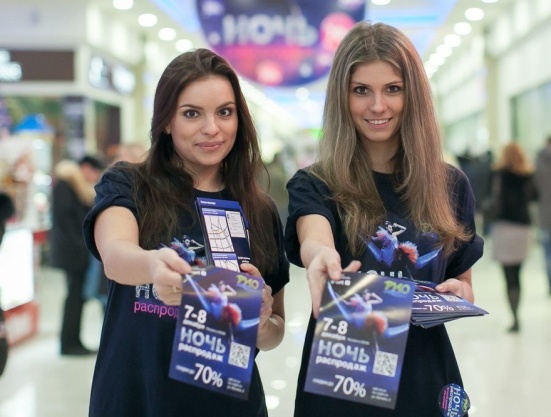 Работа не более 2-ух человек, полный рабочий день150 руб/час1,5Размещение POS-материалов:Плоские*Объемные**Площадь/объем  POS  материалов сложной вырубки/конфигурации равна площади/объему прямоугольника, в которую вписывается данный рекламоноситель.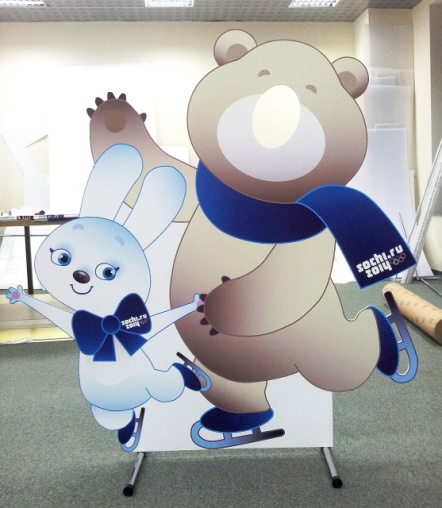 1 кв.м.1 куб. м.Длительность размещения – 1 мес.20003500--МероприятиеПримерМин.периодЕдиницы измерения/ количествоСтоимость, руб.Коэффициент за превышение нормРаспространение полиграфической продукции (до формата А5)*Без участия персонала «Баярд»С участием персонала «Баярд» (вкладывание РИМ в пакет на кассе)*поправочный коэффициент ТК  не применяется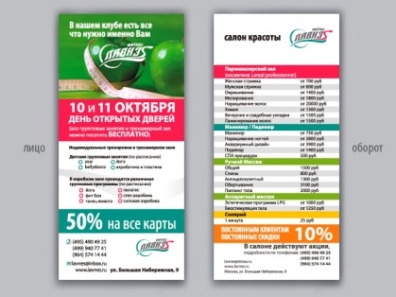 неделянеделя1 шт.1 шт.1,52,0--Распространение упаковочных пакетов с фирменной символикой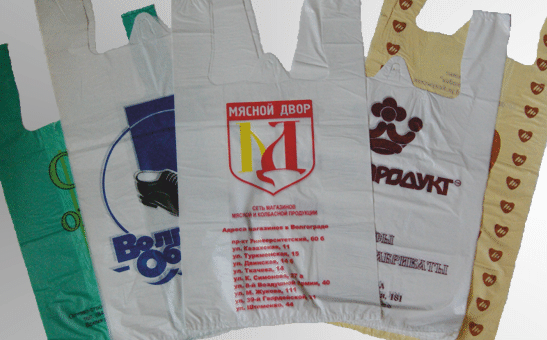 1 шт.1-Брендирование тележек для покупок. Минимальный срок размещения - 1 месяц. Минимальное количество тележек- 10шт.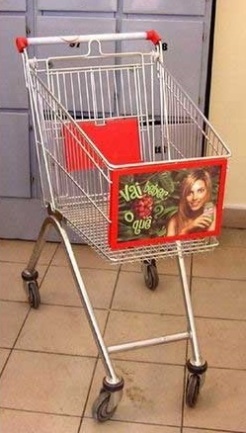 месяц1 шт.25(1 тележка/день)-Разделители на кассах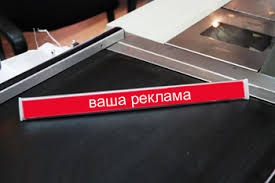 месяц1 шт.50(1 разделитель/день)-Напольные стикеры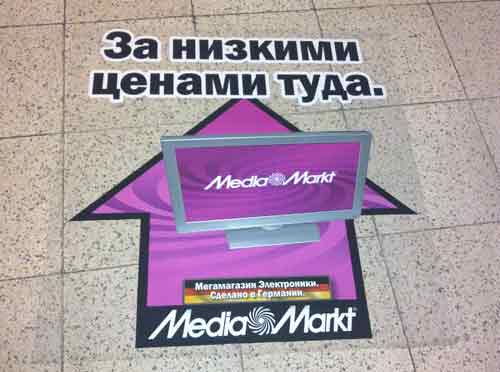 2 неделиРазмер 0,65-1,5 м21м2 /2 000-Специальная выкладка (в зоне продаж данной группы)Паллетная выкладкаВыкладка в тележкеБрендированная стойкаВне зоны продаж группы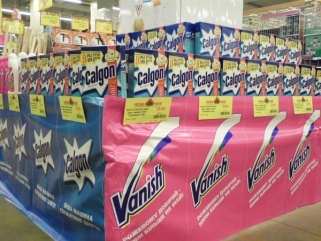 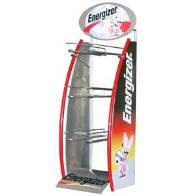 1 паллета1 тележка1 куб. м.300020006500---2НаименованиеПримерОписаниеМин.            периодЕдиницаСтоимость  размещения в одном магазине, рубСтоппер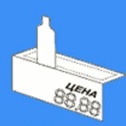 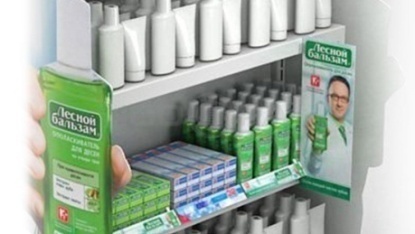 Фигурный элемент из пластика/бумаги с фирменной символикой. Крепится к полке. Возможно использование для выделения цены товара.Месяц1 шт.400Воблер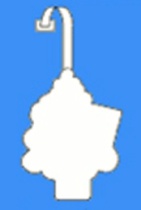 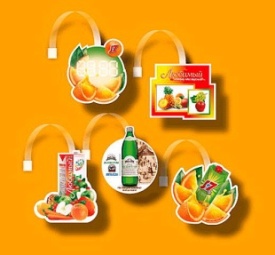 Рекламный носитель на гибкой ножке, который крепится к полке, стенке или самому товару (формат не более А6).Месяц1 шт.400Флаг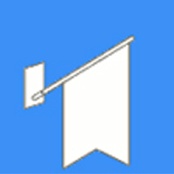 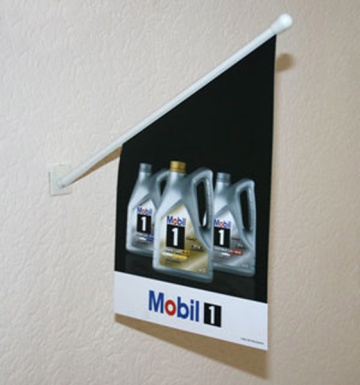 Полиграфическая конструкция на пластиковой трубке, имеющая клеевую основу для крепления (с размером стяга не более А4).1 шт.700!!! РИМ изготавливаются силами заказчика!!! РИМ изготавливаются силами заказчика!!! РИМ изготавливаются силами заказчика!!! РИМ изготавливаются силами заказчика!!! РИМ изготавливаются силами заказчика!!! РИМ изготавливаются силами заказчика